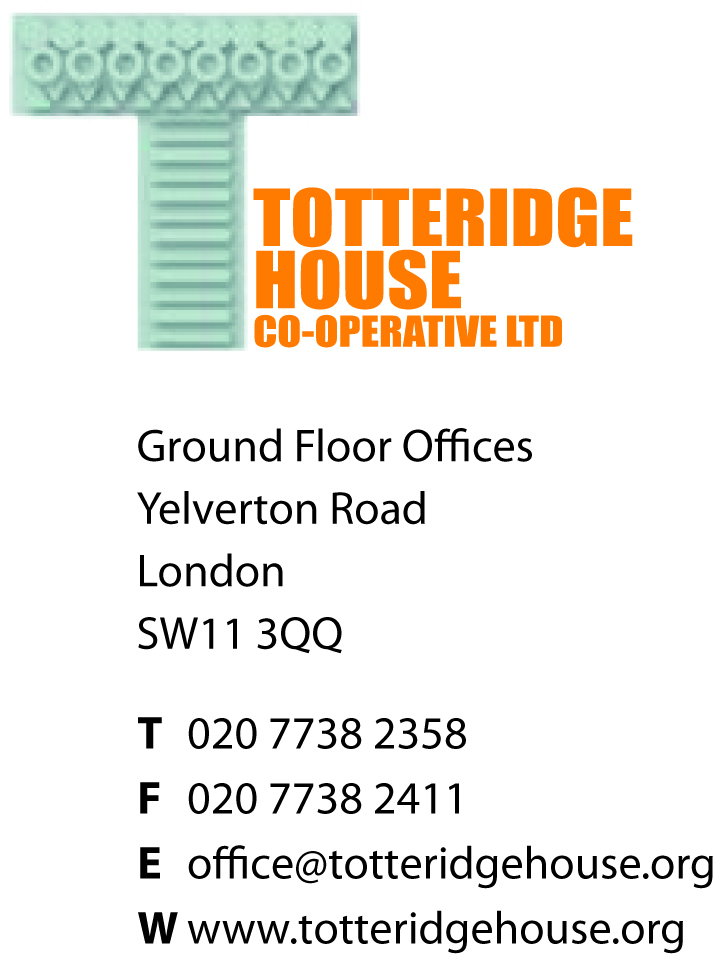 Meeting schedule 2023-2024MonthGeneral Meeting / Annual General MeetingApril 2023-May 2023-June 2023July 202326th (Wednesday)August 2023-September 202320th (Wednesday)October 2023-November 2023-December 202313th (Wednesday)January 2024-February 202421st (Wednesday)March 2024-